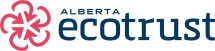 CLIMATE INNOVATION GRANT PROGRAM EXPRESSION OF INTEREST QUESTIONS March 2022 The following questions are asked in our portal. Please take the time to review them before applying.Section 1: Organization Profile* *Note: If your organization has previously applied for a grant from Alberta Ecotrust Foundation, please use your existing account and organization profile. If you need assistance with the log-in information for your account, please contact grants@albertaecotrust.com Contact Information Organization Legal Name: Doing Business As: Organization Email: Country: Address Line 1: Address Line 2: City: Province: Postal Code: Website: Main Organization Contact Main Organization Contact First Name: Main Organization Contact Last Name: Main Organization Contact Job Title: Main Organization Contact Email: Does your Main Project Contact differ from the Main Organization Contact? ● Yes ● No Main Project Contact Main Project Contact First Name: Main Project Contact Last Name: Main Project Contact Job Title Main Project Contact Email:Organization Information Year Founded: Vision: Mission: Scale of Work: ● Local ● Regional ● Provincial ● National ● International ● Unknown Organization Annual Budget: Percentage of annual operational budget supplied by government (cash and in-kind): Organization Registration: ● Not for Profit Society ● Not for Profit Corporation ● Registered Charity Organization’s Business Number: Organizational Capacity: ● Paid Staff ● Volunteer Run ● UnknownSection 2: Expression of Interest Project Title: Ecotrust Funding Requested: Total Project Budget (cash & in-kind): Total Matching Contribution: (cash & in-kind) (note: must be at least 20% non-federal sources) Which city is your project proposal focused on: ● Calgary ● Edmonton ● Both cities Project Start Date: Project End Date: Please indicate which of the following Focus Areas your project will address (please choose one option): ● Overarching / Foundational ● Building Better / Retrofitting Wiser ● Moving on Mobility ● Decarbonization & Renewable Energy ● Other (N/A) Please indicate which of the following Challenge Statements your project will address (please choose the statement that has the best fit for your project): Overarching / Foundational ● Improving the accessibility of financing and/or incentive programs for emissions reductions for underserved sectors/markets, small to medium sized enterprises and/or low/middle income households. ● Strategies, including on the ground projects, designed to articulate and address regulatory and/or process barriers associated with shared,multi-building mechanical systems and micro district energy, or renewable energy systems with shared ownership. Building Better / Retrofitting Wiser ● Deployment of projects on the ground in the residential and/or commercial sector that show how to scale whole building net zero/emissions neutral retrofits. ● Capacity building for the building sector to address skills or knowledge gaps when undertaking net zero/emissions neutral design, construction, and renovations (commercial and/or residential). Moving on Mobility ● Improving accessibility of charging infrastructure and low/no emissions vehicle procurement for underserved sectors/markets, small to medium sized enterprises and/or low/middle income households and neighbourhoods. ● Elevating active transportation as the preferred option by deploying innovative tactics related to the planning, design and redevelopment of existing communities. Decarbonization & Renewable Energy ● Accelerating low emissions hydrogen solutions in the building sector (space heating) or in the transportation sector (hydrogen vehicles). ● Geothermal and/or heat pump (air or ground source) deployment programs, strategies, projects with a focus on increasing industry capacity and/or improving access to underserved sectors/markets, small to medium sized enterprises and/or low/middle income households. ● Negative emissions/carbon sequestration strategies that can be attributed to the cities’ community emissions inventories including (but not limited to) nature based solutions. Other or N/A ● All projects must fall within the Climate Innovation Fund’s Focus Areas and Challenge Statements. If your project does not fall within a priority area, but you feel it would still meet or exceed the program evaluation criteria you must discuss the project with the Alberta Ecotrust staff prior to submitting anapplication. By selecting this choice you are confirming that you have consulted with Alberta Ecotrust staff and they have confirmed your application is eligible for funding. For more details and definitions relating to the following questions, please refer to Glossary at the end of the application or the Application Scorecard. Project type (please select the most appropriate project type): ● Building retrofits ● New buildings ● Energy production/renewables ● Transportation/mobility solutions ● Energy/smart systems/management ● Industry ● Infrastructure/natural assets management/development, placemaking ● Urban agriculture/Food consumption/Waste management ● Water management ● Other/cross-sectoral We are interested in the community benefits that will result from your project. Please select up to three of the most relevant community benefits that will be supported by your project. ● Housing/Energy affordability ● Mobility access/affordability ● Jobs/Skills development ● Industry/Economic Development ● Just transition/reconciliation/EDI ● Safety/Health/Well-being ● Community resilience/connectivity ● Biodiversity/Resilience ● Air quality ● Circular economy ● Water quality/conservationWe are interested in understanding the potential for accelerated change beyond the initial scope of your project. Please select the primary pathway through which your project could or will be scaled to reduce emissions. ● Policy advocacy ● Market/systems transformation ● Commercialization/technology diffusion ● Social innovation/behavioural change Narrative Section Describe your project as it relates to the selected Challenge Statement, including how it will address the Evaluation Scorecard categories of GHG emissions reductions potential, scale potential, social equity, and community benefits. The word limit for this narrative section is approximately 500 words (or 1 page single-spaced).